  Муниципальное  казённое общеобразовательное учреждение «Андийская СОШ №2» Ботлихского района РД                    Социально - значимый проект«Мы – друзья природы»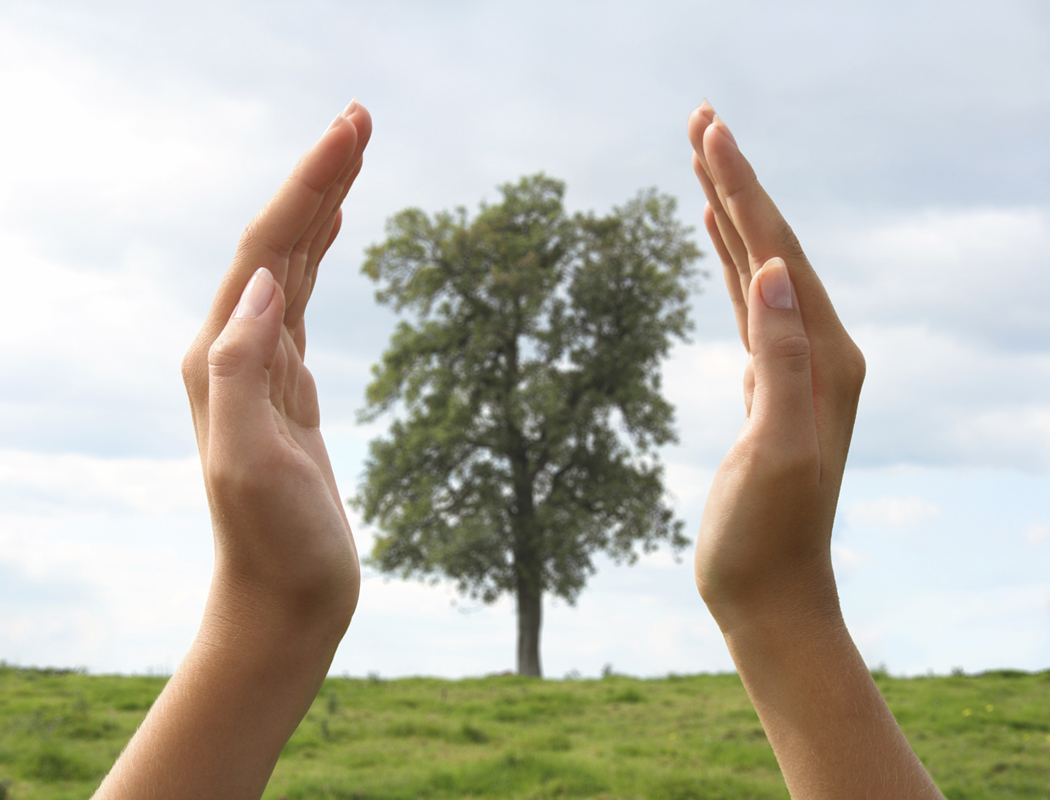 Участники  проекта: учащиеся 7 «А» класса. Руководитель проекта: Болачова Патимат Гамзаевна,  классный руководитель 7 «А» класса. Срок  реализации  проекта:3 месяца (с 01.02.2019 г. по 30.04.2019 г.)                           Социально значимый проект«Мы – друзья природы»1. Руководитель проекта: Болачова Патимат Гамзаевна,классный руководитель 7 «А» класса. 2. Участники  проекта: учащиеся 7 «А» класса. 3. Тип проекта: практико-ориентированный (социально значимый).4. Классификация проекта: групповой.5. Продолжительность проекта: 3 месяца (с 01.02.2019 г. по 30.04.2019 г.)6. Девиз проекта: 

На одной планете, дружно жили дети.
Не разоряли гнезда птиц ради нескольких яиц,
Не ловили по дубравам рыжих белок для забавы,
Травку не топтали, рек не загрязняли
Все старательно, с умом 
Берегли свой общий дом
Под названием Земля, где живем и ты, и я!
7. Актуальность разработки и реализации проекта.Сегодня  главное условие существования человека в окружающем мире – это установление правильных отношений между его системами, осознание их взаимосвязи и влияние их друг на друга.Ни для кого не секрет, что в последнее время эти взаимосвязи заметно нарушились. Этому свидетельствуют глобальные экологические катастрофы.В связи с хозяйственной деятельностью человека постоянно меняются условия окружающей среды. Природа и растительный мир претерпевают все большие изменения.       Основным фактом, обеспечивающим эффективность воспитательного процесса, является личностная включённость детей и родителей в событийную жизнь. Используя новые, увлекательные для подростков технологии, можно обеспечить эту включённость. Проект позволяет учащимся и родителям  заниматься любимым делом и одновременно приносить  пользу окружающему миру.Восьмиклассники попробуют себя в роли исследователей, попытаются помочь в решении экологических проблем в своём родном крае, школе и дома. В результате реализации проекта усваиваются основные понятия, навыки самостоятельной и коллективной работы, изучаются экологические проблемы, учащиеся учатся выполнять исследования по теме, применяют знания о природе в новой ситуации, выполняют правила личной экологической безопасности, учатся самостоятельно проводить опыты, делать математические расчёты по проблеме.8. Цели проекта: - продолжать формирование у подростковэкологической культуры, расширять представления о природе,  взаимосвязях в ней и о способах ее сохранения; - прививать навыки культурного поведения в природе, продолжать воспитывать любовь к ней, нетерпимость к бессмысленной порче растений и уничтожению птиц, животных, насекомых;- вызвать желание посильно помогать природе и защищать ее.9. Задачи проекта:формировать знания об экосистемной организации природы Земли в границах обитания человека;знакомить школьников с удивительными загадками и тайнами жизни птиц;развивать познавательные умения учащихся и родителей;организовывать практическую природоохранную;развивать  взаимопонимание  и  взаимопомощь  между  учащимися, педагогами, родителями,  потребность в постоянном саморазвитии экологической культуры;воспитывать внимательное, разумное, бережное отношение к окружающей природе; развивать эмоционально-доброжелательное отношение к живым объектам и осознанного отношения к себе как активному субъекту окружающего мира;развивать умения и навыки правильного взаимодействия с природой.10. Вопросы, направляющие проект:Основополагающий вопрос:Как сберечь наш общий дом?Проблемные вопросы:1.Почему мы часто встречаемся со словом «экология»?2.Как происходит загрязнение окружающей среды?3.Как сберечь природу?Учебные вопросы:1. Что такое «экология»?2. Дать определение понятию «экологическая безопасность».3. Кто такой «эколог» и чем он занимается?4. Что называется окружающей средой?5. Необходимо ли бороться с загрязнением окружающей среды?6. Что такое «цепь загрязнения?»7. Что значит бережно относиться к природе?8. Какое влияние оказывает человек на природу?9. Как надо вести себя в природе?11.Пути реализации проекта:Ознакомление с теоретическими основами экологии как науки, методами, основными закономерностями.Организация работы по изучению местных экосистем, мониторингу их состояния.Работа на экотропах.Практическая природоохранная деятельность.Социальное проектирование экологической направленности.Пропаганда природоохранных идей. Разработка и проведение открытых мероприятий, организация выступлений агитбригад по данной тематике.Сбор материала о местных традициях бережного отношения к природе с целью их сохранения.Экологический практикум.12. Сроки и этапы реализации проекта:1февраля  –30 апреля  2019 г.                         13.Ожидаемые результаты проекта:В ходе реализации проекта предполагается рассмотрение сущности экологических процессов, поддерживающих биологическое разнообразие нашей местности и определяющих устойчивое сосуществование и развитие местных природных систем и населения, обеспечивающих оптимальный уровень жизни и экологической безопасности. Исследовательскую и проектную деятельность учащихся предлагается организовывать на местном, адаптированном материале с учетом конкретных экологических проблем и реально существующей угрозы утраты традиций бережного отношения к природе. Краеведческая направленность данного проекта способствует патриотическому воспитанию. Работа в рамках реализации проекта позволит развивать различные компетентности учащихся, в соответствии с новейшими требованиями  времени, и при этом сохранять позитивный природоохранный опыт наших предков, что необходимо для последующей успешной адаптации учащихся в современном обществе. Проект предполагает  и практическую природоохранную деятельность, пропаганду экологических идей среди населения, элементы профориентации, что должно способствовать в дальнейшем лучшей социализации обучающихся.- умение устанавливать причинно-следственные связи;- проявление  интереса к явлениям природы;- бережно относиться к природе, владение нормами поведения в ней;- ухаживать за растениями и животными ближайшего окружения, проявление инициативы в заботе о них.14. Критерии оценки результатов реализованного проекта:а)  количественные показатели успешности:в проекте были задействованы  учащиеся 7 «А» класса, родители, воспитатели; б) успешность и эффективность реализации проекта:степень удовлетворённости учащихся от участия в проекте по итогам проведённой рефлексии на заключительном этапе реализации проекта – достаточно высокая;в) показатели социального развития личности:наблюдается положительная динамика уровня развития личности: не умел – научился, не знал – узнал (расширение представлений об экологических проблемах, растениях иживотных);г) технологические показатели:уровень организации – высокий; управление проектом - чёткое и эффективное;д) конечный результат достигнут.14. Выводы:разработанный и реализованный проект доведён до успешного завершения, поставленные цели  и задачи достигнуты, соответствуют запланированным результатам; деятельность в рамках проекта дала положительные результаты; возникли перспективы дальнейшего внедрения проекта в следующем учебном году.Совместная учебно-познавательная, творческая и практическая деятельность партнёров проекта была направлена на достижение общего результата. Ценность проекта заключается в реальности использования продуктов на практике, социализации учащихся. Выполняя проект, учащиеся учились находить и анализировать информацию под руководством педагогов, получать и применять знания в различных областях, приобретать навыки практической работы и опыт решения реальных задач и проблемных ситуаций. Применённая проектная технология открыла значительные возможности для повышения качества экологического воспитания школьников, усиливала у них мотивацию к обучению, формировала положительные коллективные отношения. 15. Перспективы дальнейшего развития проекта:реализованный практико-ориентированный (социально значимый) проект «Мы – друзья природы» предусматривает дальнейшее развитие в 2019-2020 учебном году. При возобновлении проекта возможны шаги по расширению знаний учащихся об экологии, практической помощи на территории школьного двора и в экопарке, созданию живого уголка в ОУ.ЭтапНазвание и содержание этаповСрокиЗадачи этаповI этапмотивационный- создание проблемной ситуации;- формулирование темы проекта;- знакомство участников с целями и задачи проекта,  разъяснение учащимся его актуальности;- определение конечного результата – операция «Забота» (установка скворечников на деревьях школьного двора)февраль2019 г.разработка планов работы с детьми и родителями по формированию экологического образования  через проведения экологических акций, бесед, внеклассных занятий, досуговых вечеровII этапподготовительный- знакомство учащихся с планом и сроками  реализации этапов проекта; - обсуждение целей и задач с педагогами, детьми, родителями;- создание необходимых условий для реализации проекта;- обоснование, предсказание путей реализации проектафевраль2019 г.создание экологической среды в классе, привлечение педагогов, воспитанников, родителей к предстоящей творческой работе в инновационном режиме;II этапосновнойВнеклассное чтение.  Стихи С.Есенина.26.02.2019 г.формирование экологических знаний и представлений, а также основ экологического образования через проведение экологических  акций, тематических бесед;внедрение в воспитательно- образовательный процесс эффективных методов и приемов, направленных на  расширение знаний школьников о птицахII этапосновнойЧтение и анализ сказки «Разноцветная бабочка» А.П.Платонова27.02.2019 г.формирование экологических знаний и представлений, а также основ экологического образования через проведение экологических  акций, тематических бесед;внедрение в воспитательно- образовательный процесс эффективных методов и приемов, направленных на  расширение знаний школьников о птицахII этапосновнойСочинение творческого  характера по картине А.А.Митрофанова «Утро на берегу озера»14.03.2019 г.формирование экологических знаний и представлений, а также основ экологического образования через проведение экологических  акций, тематических бесед;внедрение в воспитательно- образовательный процесс эффективных методов и приемов, направленных на  расширение знаний школьников о птицахII этапосновнойКлассный час «Мы–друзья природы»23.03.2019 г.формирование экологических знаний и представлений, а также основ экологического образования через проведение экологических  акций, тематических бесед;внедрение в воспитательно- образовательный процесс эффективных методов и приемов, направленных на  расширение знаний школьников о птицахII этапосновнойЭкологический практикум «Птицы – наши друзья». Изготовление скворечников.05.04.2019 г.формирование экологических знаний и представлений, а также основ экологического образования через проведение экологических  акций, тематических бесед;внедрение в воспитательно- образовательный процесс эффективных методов и приемов, направленных на  расширение знаний школьников о птицахII этапосновнойБеседа «Будь природе другом!»12.04.2019 г.формирование экологических знаний и представлений, а также основ экологического образования через проведение экологических  акций, тематических бесед;внедрение в воспитательно- образовательный процесс эффективных методов и приемов, направленных на  расширение знаний школьников о птицахII этапосновнойКлассный час «Экологическая безопасность»14.04.2019 г.формирование экологических знаний и представлений, а также основ экологического образования через проведение экологических  акций, тематических бесед;внедрение в воспитательно- образовательный процесс эффективных методов и приемов, направленных на  расширение знаний школьников о птицахII этапосновнойЭкологическая викторина 20.04.2019 г.формирование экологических знаний и представлений, а также основ экологического образования через проведение экологических  акций, тематических бесед;внедрение в воспитательно- образовательный процесс эффективных методов и приемов, направленных на  расширение знаний школьников о птицахII этапосновнойРешение задач экологического содержания на уроках математикиапрель 2019 г.формирование экологических знаний и представлений, а также основ экологического образования через проведение экологических  акций, тематических бесед;внедрение в воспитательно- образовательный процесс эффективных методов и приемов, направленных на  расширение знаний школьников о птицахII этапосновнойСоздание альбома рисунков «Поможем природе»14.04.2019 г.-14.04.2019 г.формирование экологических знаний и представлений, а также основ экологического образования через проведение экологических  акций, тематических бесед;внедрение в воспитательно- образовательный процесс эффективных методов и приемов, направленных на  расширение знаний школьников о птицахII этапосновнойПросмотр видеофильма «Экологические катастрофы»28.04.2019 гформирование экологических знаний и представлений, а также основ экологического образования через проведение экологических  акций, тематических бесед;внедрение в воспитательно- образовательный процесс эффективных методов и приемов, направленных на  расширение знаний школьников о птицахIV этапзаключительныйОперация «Забота» (установка скворечников на деревьях школьного двора)30.04.2019 г.обобщение опыта и определение результата практической деятельности педагогов, разработка тактики последующих педагогических  действий на следующий год.IV этапзаключительныйОбсуждение результатов реализации проекта на заседании ШМО классных руководителей, определение перспектив дальнейшей работымай 2019 г.обобщение опыта и определение результата практической деятельности педагогов, разработка тактики последующих педагогических  действий на следующий год.IV этапзаключительныйПрезентация проекта в сети Интернетмай 2019 г.обобщение опыта и определение результата практической деятельности педагогов, разработка тактики последующих педагогических  действий на следующий год.